УДК 303.72:332.012Турський І. В.,кандидат економічних наук, доцент,кафедри економіки і фінансів, Тернопільський національний технічний університет ім. І. Пулюя, м. Тернопіль, УкраїнаМОДЕЛЮВАННЯ ЗАЛЕЖНОСТІ ВАЛОВОГО РЕГІОНАЛЬНОГО ПРОДУКТУ ВІД  РОЗВИТКУ ПІДПРИЄМНИЦТВА РЕГІОНІВ УКРАЇНИАнотація. Запропоновано підхід до економетричного моделювання залежності валового регіонального продукту від показників розвитку підприємництва регіонів України. Моделювання проведено на основі лінійної багатофакторної регресії та багатофакторної адаптивної сплайнової регресії за даними Державної служби статистики України. Доведено, що для врахування і оцінювання впливу всіх  факторів економічного розвитку регіонів з позиції активізації підприємницької діяльності у подальшому необхідним є застосування комбінованих методів інтелектуального аналізу даних.Ключові слова: регресійна модель, регіональний розвиток, сплайн, підприємництво.МОДЕЛИРОВАНИЕ ЗАВИСИМОСТИ ВАЛОВОГО РЕГИОНАЛЬНОГО ПРОДУКТА ОТ РАЗВИТИЯ ПРЕДПРИНИМАТЕЛЬСТВА РЕГИОНОВ УКРАИНЫАннотация. Предложен подход к эконометрического моделирования зависимости валового регионального продукта от показателей развития предпринимательства регионов Украины. Моделирование проведено на основе линейной многофакторной регрессии и многофакторной адаптивной сплайновой регрессии по данным Государственной службы статистики Украины. Доказано, что для учета и оценки влияния всех факторов экономического развития регионов с позиции активизации предпринимательской деятельности в дальнейшем необходимо применение комбинированных методов интеллектуального анализа данных.Ключевые слова: регресионная модель, региональное развитие, сплайн, предпринимательство.MODELING THE DEPENDENCE OF THE GROSS REGIONAL PRODUCT ON THE DEVELOPMENT OF UKRAINE's REGIONS  ENTREPRENEURSHIPAbstract. The approach to econometric modeling of the dependence of the gross regional product with the indicators of entrepreneurship development in the Ukraine's regions is proposed. The modeling is based on linear multivariate regression and multi-factor adaptive spline regression on the springboard data of the State Statistics Service of Ukraine. It is proved that in order to take into account and evaluate the impact of all factors on the economic development of regions from the point of view of activation of entrepreneurial activity in the future it is necessary to use combined methods of data mining.Key words: regression model, regional development, spline, entrepreneurship.Постановка проблеми. Трансформаційні перетворення в соціальній та гуманітарній сферах життєдіяльності українського суспільства, що спрямовані на утвердження в них загальнолюдських цінностей - добробуту, соціальної справедливості, здоров’я, соціальної мобільності, адекватних світоглядно-ціннісних орієнтацій, сучасної освіти, розвиненої науки, тощо мають бути системними та послідовними.  При цьому треба враховувати, що у ринковій економіці значимість підприємництва як головного роботодавця, інноватора і джерела економічного зростання давно визнана. Оскільки успішна ринкова економіка базується саме на підприємництві – то ефективність і успішність останнього, є визначальним чинником економічного розвитку країн і їх регіонів.Аналіз публікацій. Дослідженням проблем соціально-економічного розвитку регіонів приділено значну увагу вітчизняних і закордонних учених-економістів: П. Бєлєнького, І. Благуна, Є. Бойка, П. Бубенка, І. Буднікевич, А. Голікова, М. Долішнього, С. Дорогунцова, Е. Забарної, В. Захарченка, М. Кизима, Л. Ковальської, О. Козирєвої, Д. Кузьміна, В. Лучика, М. Портера, В. Плюти, М. Степанова, Д. Стеченка, С. Шульц, Л. Яремко й ін. У сучасній науковій літературі різні аспекти підприємництва досліджувались у роботах: О. Амоші, Б. Буркинського, В. Гриньової, Л. Драгуна, З. Варналія, В. Ткаченка, Р. Тяна, Б. Холода, М. Чумаченка; І. Ансоффа, Г. Бірмана, Ю. Блеха, П. Друкера, Н. Ільїна, Я. Мелкумова, В. Шахназарова, Й. Шумпетера .Завдання статті – запропонувати підхід до економетричного моделювання залежності валового регіонального продукту від розвитку підприємництва регіонів України на основі сучасних методів аналізу даних і провести оцінювання зазначеної залежності за даними Державної служби статистики України.Виклад основного матеріалу. Теоретико-методологічні засади та практичний базис процесу формування новітньої парадигми регіонального розвитку на основі активізації соціально-гуманітарного розвитку підприємництва потребує вивчення і глибокого аналізу: базових та новітніх закономірностей регіонального розвитку; чинників впливу різного рівня – від національного до глобального та кількісного оцінювання впливу цих чинників на економічні результати регіону (ВРП, ВДВ, тощо). Розробка будь-якого інструментарію вимірювання і аналітичного оцінювання економічних процесів потребує концептуальної основи, яка дає змогу визначити інформаційну базу дослідження та прикладний інструментарій моделювання взаємозв’язків.Концептуальна схема процесу формування новітньої парадигми соціально-економічного розвитку регіональних систем в аспекті активізації підприємництва в регіонах, на сучасному етапі розвитку, передбачає більшу орієнтацію на взаємозв’язок чинників впливу внутрішнього та зовнішнього середовища, що докорінно змінюють їх функціонування на основі дії новітніх закономірностей регіонального розвитку (рис. 1). Рис. 1. Концептуальна модель формування новітньої парадигми регіонального розвитку.Джерело: склав автор.Відповідно до рис. 1 інформаційною базою моделей представлених у статті є дані Державної служби статистики України, що відображають діяльність підприємств у регіонах (кількість за видами, випуск і обсяги реалізації за видами, зайнятість, тощо) та валовий регіональний продукт, валовий регіональний випуск, тощо.У роботі [1] наведено приклад застосування багатофакторного регресійного моделювання до оцінювання соціально-економічних процесів на глобальному рівні.  Ми провели регресійне моделювання залежності ВРП від показників результативності підприємницької діяльності і зайнятості відповідно до такого підходу. Із 34 змінних включених до формування лінійної багатофакторної моделі значимими виявилися лише дві (табл. 1) при високій статистичній значимості моделі.Таблиця 1Характеристики рівняння регресійної моделіДжерело: розрахував автор за допомогою ПП STATISTICA Отже попередній аналітичний вигляд регресійної моделі такий:ВРП=1,67* Обсяг реалізованої продукції підприємствами+0,31*Економічно активне населенняТаблиця 2Статистична значимість регресійної моделіДжерело: розрахував автор за допомогою ПП STATISTICA Таблиця 3Значимі попарні кореляції змінних моделі і змінних, що не увійшли в модельДжерело: розрахував автор за допомогою ПП STATISTICA Таким чином, з огляду на табл. 3 можна вважати, що змінні рівняння репрезентують вплив змінних з табл. 3 в рівнянні регресії. Модель можна вважати задовільною, якщо залишки некорельовані й розподілені (приблизно) за нормальним законом. Побудуємо таблицю залишків (рис. 2) і перевіряємо, чи виходять залишки за межі інтервалу (- 3s,3s), де s – емпіричне середньоквадратичне відхилення залишків (на графіку залишок позначений*). У нашій моделі залишки не виходять за межі інтервалу окрім Полтавської області яка є викидом з моделі, а середнє залишків 0, при цьому залишки розподілені майже нормально (рис. 3). Полтавську область не потрібно видаляти з моделі, оскільки регресія і її значимість суттєво не зміняться.Рис. 2. Таблиця залишків моделі Джерело: побудував автор за допомогою ПП STATISTICA  Рис. 3. Розподіл залишків моделіДжерело: побудував автор за допомогою ПП STATISTICA Як свідчить проведене регресійне моделювання, класичний метод лінійного багатофакторного моделювання не дав змоги отримати взаємозв’язок усіх чинників економічного розвитку регіону у явному аналітичному вигляді. Тому для багатофакторного моделювання має бути застосований один із новітніх методів інтелектуального аналізу даних, що базований на регресійних моделях.Багатовимірні адаптивні регресійні сплайни (МАR-сплайни) вперше були запропоновані Дж. Фрідманом в 1991 р. [2] для розв’язування регресійних задач і задач класифікації де необхідно оцінити набір залежних змінних від набору незалежних змінних. Такий метод оцінки, фактично, є непараметричною процедурою, яка базована на твердженні про те, що між оцінюваними змінними немає визнаного аналітичного функціонального зв’язку у явному вигляді. Відповідно, МАR-сплайни задаються базисними функціями и набором коефіцієнтів, які встановлюються на основі емпіричних даних. Моделювання на основі використання МАR-сплайнів нині широко застосовується у наукових та прикладних дослідженнях у різних галузях наук. Фактично, багатовимірні адаптивні регресійні сплайни довели довели свою ефективність, як інструмент аналітичного дослідження великих масивів даних [3-7].  Ми провели моделювання за допомогою модуля MARSpline ПП STATISTICA і отримали сплайнові регресійні лінійні поверхні (рис. 4-6) залежності ВРП від показників підприємницької діяльності регіонів України.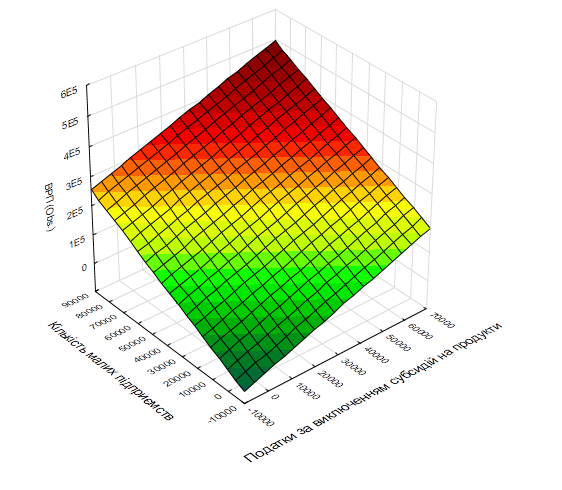 Рис. 4. Сплайнова лінійна регресійна поверхня 1 залежності ВРП Джерело: побудував автор за допомогою ПП STATISTICA 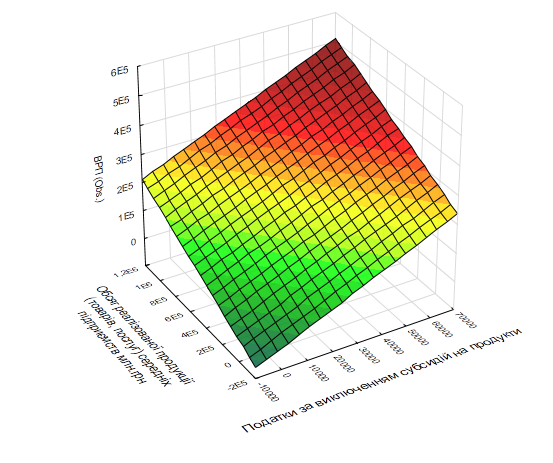 Рис. 5. Сплайнова лінійна регресійна поверхня 2 залежності ВРП Джерело: побудував автор за допомогою ПП STATISTICA  Рис. 6. Сплайнова лінійна регресійна поверхня 3 залежності ВРП 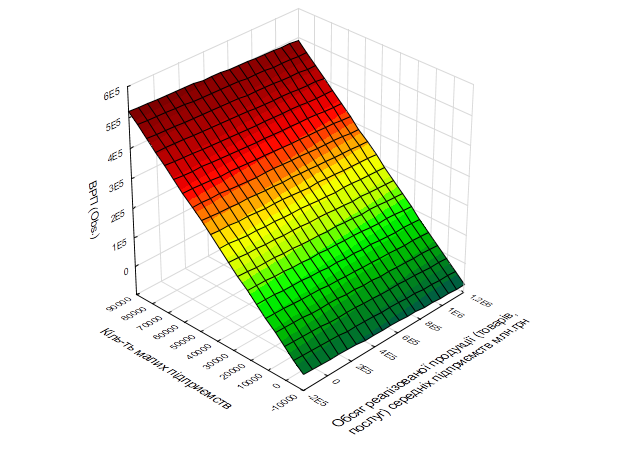 Джерело: побудував автор за допомогою ПП STATISTICA Рівняння сплайнової регресії ВРП регіонів України має вигляд: ВРП =-3995+3,19*Податки за виключенням субсидій на продукти+0,87*Обсяг реалізованої продукції (товарів, послуг) середніх підприємств+1,88*Кількість малих підприємствТаблиця 4Статистична значимість регресійної сплайнової моделіДжерело: розрахував автор за допомогою ПП STATISTICA Висновки. Проведене класичне багатофакторне регресійне моделювання дає змогу стверджувати, що на ВРП лінійно залежить від обсягів реалізованої продукції та кількості економічно активного населення. Сплайнове регресійне моделювання дало змогу отримати адаптивне регресійне багатофакторне рівняння, що відображає лінійну залежність ВРП від податків, обсягу реалізованої продукції та кількості малих підприємств. З огляду на різні результати регресійного моделювання, для врахування і оцінювання впливу всіх  факторів економічного розвитку регіонів з позиції активізації підприємницької діяльності у подальшому необхідним є застосування комбінованих методів інтелектуального аналізу даних. Це дасть змогу встановити аналітичний вигляд взаємозв’язків чинників впливу на ВРП та комплексно оцінити ці процеси.ЛітератураЛяшенко О. М. Прогнозна модель світового людського розвитку: економетричний підхід / О. М. Ляшенко, О. Я. Ковальчук // Український журнал прикладної економіки. – 2016. – Том 1. – № 2. – С. 73-85.Friedman, J.H. Multivariate adaptive regression splines, //The Annals of Statistics,19-1 - 1991- рр. 1- 141. Elith, J., and Leathwick, J. Predicting species distribution from museum and herborium records using multiresponse models fitted with multivariate adaptive regression splines,// Diversity and Distributions, 13, 3-2007 - рр. 265-275. Deconinck, E., Coomons, D., and Heyden, Y.V. Explorations of linear modeling techniques and their combinations with multivariate adaptive regression splines to predict gastro-intestinal absorption of drugs //Journal of Pharmaceutical and Biomedical Analysis, 43, 1 - 2007 - рр. 119-130. Crino, S., and Brown, D.E. Global optimization with multivariate adaptive regression splines //IEEE Transactions on Systems Man and Cybernetics Part b — cybernetics, 37, 2 - 2007. - рр. 333-340.Gints Jekabsons’ webpage, ARESLab: Adaptive Regression Splines toolbox for Matlab/Octave, http://www.cs.rtu.lv/jekabsons/regression.html. Зміннаb*Std.Err. - of b*bStd.Err. - of bt(14)p-valueОбсяг реалізованої продукції (товарів, послуг) підприємствами, млн. грн1,670,7380,30,1352,270,0039Економічно активне населення у віці 15-700,310,08181,421,3623,8080,001ValueMultiple R0,99Multiple R20,99Adjusted R20,99F(10,14)424,66p0,000001Std.Err. of Estimate6711,65Обсяг реалізованої продукції (товарів, послуг) підприємствами, млн. грнЕкономічно активне населення у віці 15-70Кількість малих підприємств на 10 тис. наявного населення0,93Кількість великих підприємств0,960,73Кількість середніх підприємств0,970,79Кількість малих підприємств0,980,75Обсяг реалізованої продукції (товарів, послуг) підприємствами, млн. грн1,000,66Обсяг реалізованої продукції (товарів, послуг) великих підприємств млн.грн0,980,68Обсяг реалізованої продукції (товарів, послуг) середніх підприємств млн.грн0,990,60Обсяг реалізованої продукції (товарів, послуг) малих підприємств млн.грн0,990,69Обсяг реалізованої продукції (товарів, послуг) мікро підприємств млн.грн0,990,70Економічно активне населення у віці 15-700,661,00Зайняте населення у промисловості0,78Зайняте населення у будівництві0,91Зайняте населення у оптовій та роздрібній торгівлі; ремонті автотранспортних засобів і мотоциклів0,720,98Зайняте населення у транспорті, складському господарстві, поштовій та кур’єрській діяльності0,450,87Зайняте населення у тимчасовому розміщуванні й організації харчування0,720,88Зайняте населення у інформаційній діяльності та телекомунікаціях0,980,75Зайняте населення у фінансовій та страховій діяльності0,990,71Зайняте населення у операціях з нерухомим майном0,840,85Населення зайняте у професійній, науковій та технічній діяльності0,970,74Зайняте населення у діяльності у сфері адміністративного та допоміжного обслуговування0,930,86Населення зайняте у державному управлінні й обороні та обов’язковому соціальному страхуванні0,820,90Населення зайняте у освіті0,620,96охорона здоров’я допомоги та надання соціальної допомоги0,95Населення зайняте у мистецтві, спорті, розвагах та відпочинку0,870,84Витрати на персонал підприємств, млн.грн1,000,67Витрати на персонал великих підприємств млн.грн0,990,62Витрати на персонал середніх підприємств млн.грн0,970,68Витрати на персонал малих підприємств млн.грн0,990,66Витрати на персонал мікропідприємств млн.грн0,990,69ВРПMean (residual)0,00Standard deviation (residual)3990,77R20,99Adjusted R20,99